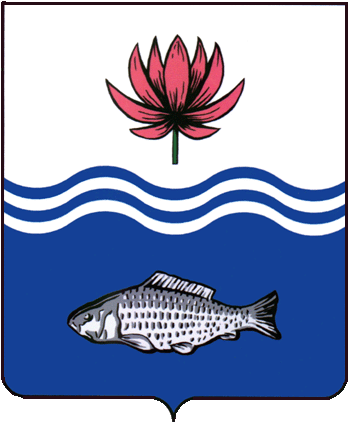 АДМИНИСТРАЦИЯ МО "ВОЛОДАРСКИЙ РАЙОН"АСТРАХАНСКОЙ ОБЛАСТИПОСТАНОВЛЕНИЕО внесении изменений в постановление администрации МО «Володарский район» от 22.01.2021 г. №63 «О муниципальной программе «Развитие культуры, молодежи и туризма на территории Володарского районана 2021-2023 годы»В целях решения приоритетных задач в сфере культуры, молодежи и туризма на территории МО «Володарский район» В соответствии с постановлением администрации МО «Володарского района» №444 от 13.04.2020 года «Об утверждении Порядка разработки, утверждения, реализации и оценки эффективности муниципальных программ на территории муниципального образования «Володарский район», администрация МО «Володарский район» ПОСТАНОВЛЯЕТ:1. Внести изменения в прилагаемую муниципальную программу «Развитие культуры, молодежи и туризма на территории Володарского района на 2021-2023 годы» (Приложение №1, №2 раздел 3.3 паспорт подпрограммы «модернизация и укрепление материально-технической базы учреждений на территории МО «Володарский район» на 2021-2023 годы»).2. Данное постановление считать неотъемлемой частью постановления администрации МО «Володарский район» от 22.01.2021 г. №63 «О муниципальной программе «Развитие культуры, молодежи и туризма на территории Володарского района на 2021-2023 года». 3. Сектору информационных технологий организационного отдела администрации МО «Володарский район» (Поддубнов) опубликовать настоящее постановление на сайте администрации МО «Володарский район».  4. Главному редактору МАУ «Редакция газеты «Заря Каспия» (Шарова) опубликовать настоящее постановление в районной газете «Заря Каспия».5. Контроль за исполнением настоящего постановления возложить на и.о. заместителя главы администрации МО «Володарский район» по социальной политике Курмангалиева Х.Б.Глава администрацииМО «Володарский район»				                    Х.Г. ИсмухановПриложение №1к постановлению администрацииМО «Володарский район»от 26.08.2021 г. № 1208	Раздел 1. ПАСПОРТМуниципальной Программы«Развитие культуры, молодежи и туризма на территорииВолодарского района на 2021-2023 годы»Раздел  2. Общая характеристика текущего состояния сферы культуры, молодежи и туризма Володарского районаВажным фактором социально-экономического и политического развития российского общества является стабильное развитие сферы культуры, сохранение культурных и нравственных ценностей, межрегиональных и межнациональных культурных связей, укрепление духовного единства общества. Государственная политика в сфере культуры также направлена на создание условий, в которых активно формируется культурный и духовный потенциал личности, и возможна его максимально полная реализация.Объектом Программы является отрасль культуры, молодежи и туризма на территории Володарского района.Предметом регулирования Программы является система мероприятий, направленных на развитие культуры, молодежи и туризма Володарского района.Сфера действия Программы - социально-культурная.Правовую основу Программы составляют:-Бюджетный кодекс Российской Федерации;-Основы законодательства Российской Федерации о культуре от 09.10.1992 N3612-1;-Федеральный закон от 29.12.1994 N78-ФЗ «О библиотечном деле»;-Федеральный закон от 24.11.1996 N132-ФЗ «Об основах туристской деятельности в Российской Федерации»;-Федеральный закон от 06.10.2003 N131-ФЗ «Об общих принципах организации местного самоуправления в Российской Федерации»;-Указ Президента Российской Федерации от 12.11.1993 N1904 «О дополнительных мерах государственной поддержки культуры и искусства в Российской Федерации»;-Указ Президента Российской Федерации от 19.12.2012 N1666 «О Стратегии государственной национальной политики Российской Федерации на период до 2025 года»;-Постановление Правительства Российской Федерации от 03.03.2012 N186 «О федеральной целевой программе «Культура России (2012-2018 годы)»;-Постановление Правительства Российской Федерации от 15.04.2014 N317 «Об утверждении государственной программы Российской Федерации «Развитие культуры и туризма» на 2013-2021 годы»;-Распоряжение Правительства Российской Федерации от 17.11.2008 N1662-р «О Концепции долгосрочного социально-экономического развития Российской Федерации на период до 2021 года»;-Распоряжение Правительства Российской Федерации от 05.09.2011 N1538-р «Об утверждении Стратегии социально-экономического развития Южного федерального округа на период до 2021 года»;-Постановление Правительства Астраханской области от 24.02.2010 N54-П «Об утверждении Стратегии социально-экономического развития Астраханской области до 2021 года»;-Распоряжение Правительства Астраханской области от 03.09.2015г. № 362-Пр «О концепции государственной национальной политики в Астраханской области»;-постановление администрации муниципального образования «Володарский район» от № 444 от 13.04.2020 года «Об утверждении Порядка разработки, утверждения, реализации и оценки эффективности муниципальных целевых программ на территории муниципального образования «Володарский район».- Указ Президента Российской Федерации от 09.05.2017 №203 «О стратегии развития информационного общества Российской Федерации».Муниципальная Программа «Развитие культуры, молодежи и туризма на территории Володарского района на 2021-2023 годы» является нормативным документом, способствующим сохранению и  развитию муниципальных учреждений культуры района, укреплению единого культурного пространства, обеспечению выравнивания доступа к культурным ценностям и информационным ресурсам различных категорий граждан, проживающих на территории Володарского района.В рамках реализации Программы планируется выполнить показатели, осуществить значимые проекты в сфере культуры и искусства, достичь намеченных результатов,  обеспечит реализацию возможностей для развития всех видов, жанров, направлений культурно – досуговой деятельности, модернизацию материально – технической базы и технического оснащения учреждений культуры Володарского района.В Володарском районе на сегодняшний день имеется значительный культурный потенциал: объекты культурного наследия и традиционные духовные ценности в их многонациональном разнообразии, обширная сеть учреждений культуры, искусства и образования в сфере культуры, квалифицированные кадры.Культурный потенциал района включает в себя:23 культурно-досуговых учреждений, из них:- муниципальное бюджетное учреждение «Районный центр культуры»;-1 автоклуб-17 сельских Домов культуры;-3 сельских клуба.Муниципальное бюджетное учреждение дополнительного образования «Школа искусств» Володарского района (МБУ ДО ШИ Володарского района), включающая в себя 3 филиала:-	филиал МБУ ДО «Школа искусств» Володарского района в с. Козлово,-	филиал МБУ ДО «Школа искусств» Володарского района в с. Тумак,-	филиал МБУ ДО «Школа искусств» Володарского района в с. Марфино.Муниципальное бюджетное учреждение культуры «Централизованная библиотечная система» (МБУК «ЦБС»), содержащая 1 центральную библиотеку, 1 детскую библиотеку и 14 сельские библиотеки, из них 4 модельные библиотеки в с. Алтынжар, с. Тумак, с. Козлово и с. Маково.На базе культурно-досугового учреждения осуществляют деятельность 145 клубных формировании с числом участников 2 066  человек.Действуют 7 народных коллективов и 4 образцовых хореографических коллектива:-Народный хор «Рыбачка» МБУ «Районный центр культуры»;-Народный хор «Встреча» МБУ «Районный центр культуры»;-Народная вокально-эстрадная группа «Достар» МБУ «Районный центр культуры»;-Народный ансамбль домбристов МБУ «Районный центр культуры»;-Народная вокально-эстрадная группа «Времена года» МБУ «Районный центр культуры»;-Образцовый хореографический коллектив «Жулдыздар» МБУ «Районный центр культуры»;-Образцовый хореографический коллектив «Гэллер» МБУ «Районный центр культуры»;- Образцовый хореографический коллектив «Радость» МБУ «Районный центр культуры»;- Студия танца «Сияние»;-Народный фольклорный ансамбль «Кундрау» МБУ «Районный центр культуры»;-Народная вокальная группа «АГАБ» МБУ «Районный центр культуры».Ежегодно проводятся более 4 000 культурно-досуговых мероприятий, в том числе более 2 000 для детей. В районе ежегодно проводятся многообразные акции, направленные на поддержку и развитие самодеятельного народного творчества:  фестивали, смотры, конкурсы, выставки. Большинство из них стали традиционными. Это – смотр – конкурс и одаренных детей «Золотой ключик», фестиваль-конкурс национальных культур «Радуга дружбы», театрализованные праздники «Наурыз», «Масленица», конкурс «Пасхальный кулич», Парад Победы, Яблочный Спас, выездные концертно-зрелищные мероприятия творческих коллективов.Процент охвата населения района библиотечным обслуживанием составляет 40,7%. Число читателей составляет более 14 062  человека, количество посещений составляет 133 535.Размер совокупного книжного фонда публичных библиотек составляет 132 084 единиц хранения.16 библиотек, Володарская центральная, Володарская детская, Алтынжарская, Большемогойская, Зеленгинская, Камарданская, Маковская, Марфинская, Тишковская, Тумакская, Новинская, Актюбинская, Цветновская, Тулугановская, Тюринская, Козловская,  подключены к сети Интернет.Школа искусств объединяет разные направления: инструментальное исполнительство (фортепиано, баян, аккордеон, гитара, домра, скрипка), сольное пение (академическая основа), изобразительное и хореографическое искусство. Многие выпускники школы продолжили свое профессиональное обучение в колледжах и ВУЗах Астраханской области. По охвату населения образовательными услугами в сфере дополнительного образования не менее 4,9 % детей в возрасте от 6 до 17 лет получают услуги в детской школе искусств. Увеличилась доля учащихся школ искусств, участвующих в фестивалях и конкурсах, выставках различного уровня, что составило 50% в общей численности, обучающихся в школе искусств.В рамках программы предусматривается:-проведение ремонта МБУ «Районный центр культуры», центральной библиотеки,  музея пос. Володарский;-создание модельных библиотек;-сохранение и развитие традиционных форм самодеятельного художественного творчества, приобщение сельской молодежи к народной культуре, выявление и поддержка талантливой молодежи.Одной из задач Программы является осуществление комплекса организационных и методических мер по созданию условий для успешного включения молодежи в социально-экономическое развитие общества, которая включает в себя следующие основные мероприятия: поддержка талантливой молодежи; организация и обеспечение отдыха, оздоровления и занятости подростков и молодежи; формирование здорового образа жизни, профилактика асоциальных проявлений в молодежной среде.В настоящее время туристская деятельность в Володарском районе находится в стадии реформирования и развития. К наиболее существенным преимуществам туристской отрасли в Володарском районе относятся:-ее выгодное географическое расположение и благоприятные климатические условия;-разнообразие природных ресурсов;-развитая транспортная инфраструктура;-богатое культурно-историческое наследие, в том числе представленное самобытными традициями.По показателям 2020 года на территории Володарского района туристские услуги оказывают  35 баз отдыха, 5 гостевых домов, 1 гостиница.. Расширение регионального туристского рынка отражается на росте вклада туризма в социально-экономическое развитие Володарского района.Вместе с тем существуют сдерживающие факторы развития туризма, такие как:-отсутствие взаимодействия и координация субъектов туристической деятельности;-недостаточно развитая туристская инфраструктура и отсутствие готовых инвестиционных площадок для строительства объектов туристско-рекреационного назначения в большинстве муниципальных образований района;-неактивная некоммерческая реклама туристских возможностей как в целом по стране, так и внутри области, что затрудняет деятельность по целенаправленному формированию позитивного имиджа региона как территории, благоприятной для туризма, что связано с ограниченным бюджетным финансированием;-дефицит выставочных площадок для проведения масштабных мероприятий;-отсутствие квалифицированных кадров в сфере туризма.Влияние сдерживающих факторов, возможно, преодолеть путем повышения качества управления в сфере туризма, создавая соответствующие организационные структуры на региональном и местном уровнях. Дополнительным условием успешного развития сферы туризма является также активное вовлечение и участие общественных и профессиональных туристских объединений в формировании и продвижении районного туристского продукта и туристской привлекательности Володарского района.Важное значение для успешной реализации Программы имеет прогнозирование возможных рисков, связанных с достижением основных целей, решением задач Программы, оценка их масштабов и последствий, а также формирование системы мер по их предотвращению.В рамках реализации Программы могут быть выделены следующие риски ее реализации.Финансовые риски связаны с возникновением бюджетного дефицита и недостаточным, вследствие этого, уровнем бюджетного финансирования, секвестированием бюджетных расходов на сферы культуры, молодежи и туризма.Способами ограничения финансовых рисков выступают следующие меры:-ежегодное уточнение объемов финансовых средств, предусмотренных на реализацию мероприятий муниципальной программы, в зависимости от достигнутых результатов;-определение приоритетов для первоочередного финансирования;-планирование бюджетных расходов с применением методик оценки эффективности бюджетных расходов;-привлечение внебюджетного финансирования.Макроэкономические риски связаны со снижением темпов роста национальной экономики и уровня инвестиционной активности, высокой инфляцией, а также с возникновением бюджетного дефицита, что может вызвать снижение инвестиционной привлекательности сфер культуры и туризма, рост стоимости услуг в сфере культуры и туристских услуг, а также существенно снизить объем платных услуг в сферах культуры и туризма.Изменение стоимости предоставления муниципальных услуг (выполнения работ) может негативно сказаться на структуре потребительских предпочтений населения. Эти риски могут отразиться на возможности реализации наиболее затратных мероприятий Программы, в том числе связанных с реконструкцией и капитальным ремонтом учреждений культуры.Снижение данных рисков предусматривается мероприятиями, направленными на совершенствование муниципального регулирования, в том числе на повышение инвестиционной привлекательности и экономическое стимулирование.Риски данной группы связаны с неэффективным управлением Программой, низкой эффективностью взаимодействия заинтересованных сторон, что может повлечь за собой потерю управляемости отраслей культуры и туризма, нарушение планируемых сроков реализации Программы, невыполнение ее цели и задач, недостижение плановых значений показателей, снижение эффективности использования ресурсов и качества выполнения мероприятий Программы.Основными условиями минимизации административных рисков являются:-формирование эффективной системы управления реализацией Программы;-проведение систематического аудита результативности реализации Программы;-повышение эффективности взаимодействия участников реализации Программы;-создание системы мониторингов реализации Программы;-своевременная корректировка мероприятий Программы.Международные риски связаны с политической ситуацией внутри страны и сопряженных государствах, а также отношениями Российской Федерации с другими странами, что оказывает влияние на развитие внутреннего и въездного туризма и международного культурного сотрудничества.Для развития сферы туризма важное значение имеет состояние международных туристских рынков и взаимная интеграция государств, что особо значимо для регионов приграничного туризма.В сфере культуры эти риски могут привести к резкому уменьшению объема информации, получаемой в рамках культурного обмена, а также снижению возможностей проведения культурных мероприятий в рамках гастрольной и выставочной деятельности.Кадровые риски обусловлены значительным дефицитом высококвалифицированных кадров в сферах культуры и туризма, что снижает эффективность работы учреждений сферы культуры, предприятий и организаций туристской индустрии и качество предоставляемых услуг.Снижение влияния данной группы рисков предполагается посредством обеспечения притока высококвалифицированных кадров и переподготовки (повышения квалификации) имеющихся специалистов.Противодействие угрозам национальной безопасности в сфере культуры будет осуществляться за счет обеспечения эффективности государственно-правового регулирования поддержки и развития разнообразия национальных культур, толерантности и самоуважения, а также развития межнациональных и межрегиональных культурных связей.Разработка данной программы будет способствовать последовательному внедрению программного подхода к определению стратегии и тактики культурного развития отрасли, концентрации бюджетных средств на приоритетных направлениях культурной, молодежной политики и туризма, на решение актуальных задач социально-экономического, социально-творческого характера для обеспечения устойчивого развития культуры, молодежной политики и туризма Володарского района.Цели, задачи и показатели (индикаторы),основные ожидаемые конечные результаты программыЦели Программы:-сохранение культурного наследия Володарского района, обеспечение доступа граждан к культурным ценностям и участию в культурной жизни, реализация творческого потенциала населения, укрепление межнационального и межконфессионального согласия в муниципальном образовании «Володарский район», сохранение и развитие национальных языков культуры народов, проживающих в муниципальном образовании «Володарский район»;Достижение цели обеспечивается за счет решения следующих задач:-развитие музыкального, хореографического искусства;-развитие  библиотечного дела, культурно-досуговой деятельности;-улучшение материально-технической базы учреждений культуры;-обеспечение условий для эффективного развития системы образования в сфере культуры и искусства, выявление и поддержка талантливых детей и молодежи;-содействие формированию гармоничной межнациональной и межконфессиональной ситуации;-проведение мероприятий по сохранению культуры и общероссийской идентичности народов Российской Федерации;- обеспечение совершенствование дополнительного образования для привлечения детей к занятиям научными изысканиями и творчеством, развития их способности решать нестандартные задачи;- создание и функционирование НКО.Формирование конкурентоспособной туристской индустрии, способствующей социально-экономическому развитию района.Достижение цели обеспечивается за счет решения следующих задач:-создание условий для развития туризма;-повышение конкурентоспособности туристского продукта.Целевыми показателями Программы являются:-увеличение численности участников культурно-досуговых мероприятий (по сравнению с предыдущим годом) на 8%;-увеличение доли детей, привлекаемых к участию в творческих мероприятиях, в общем числе детей района на 27,6%;-увеличение доли детей, получающих услуги дополнительного образования в области искусств, в общей численности детей в возрасте 6-17 лет на 5,0%;Реализация государственной программы имеет важное социально-экономическое значение для Володарского района, позволит добиться существенных позитивных результатов в таких сферах, как культура и туризм.Основными ожидаемыми результатами реализации Программы являются:-повышение доступности культурных ценностей для населения Володарского района;-сформированное единое информационное пространство для пропаганды и распространения на территории муниципального образования идей толерантности, гражданской солидарности, уважения к другим культурам;-привлекательность Володарского района как территории, благоприятной для туризма и отдыха.Верно:Приложение №2к постановлению администрацииМО «Володарский район»от 26.08.2021 г. № 1208Раздел 3.3. ПАСПОРТ ПОДПРОГРАММЫ«Модернизация и укрепление материально-технической базы учреждений культуры на территории МО «Володарский район» на 2021-2023 годы»Верно:           от 26.08.2021 г.N  1208Наименование муниципальной программыМуниципальная Программа «Развитие культуры, молодежи и туризма на территории Володарского района на 2021-2023 годы»Муниципальная Программа «Развитие культуры, молодежи и туризма на территории Володарского района на 2021-2023 годы»Муниципальная Программа «Развитие культуры, молодежи и туризма на территории Володарского района на 2021-2023 годы»Муниципальная Программа «Развитие культуры, молодежи и туризма на территории Володарского района на 2021-2023 годы»Цели муниципальной программыСохранение и развитие различных форм культурно-досуговой деятельности и любительского творчества, наращивание объемов культурных услуг о повышение качественного уровня деятельности учреждений культуры, развитие государственной поддержки в области дополнительного образования детей и художественной самодеятельности, создание механизмов формирования целостной системы продвижения инициативной и талантливой молодежи; обеспечение  эффективной  социализации молодежи.Сохранение и развитие различных форм культурно-досуговой деятельности и любительского творчества, наращивание объемов культурных услуг о повышение качественного уровня деятельности учреждений культуры, развитие государственной поддержки в области дополнительного образования детей и художественной самодеятельности, создание механизмов формирования целостной системы продвижения инициативной и талантливой молодежи; обеспечение  эффективной  социализации молодежи.Сохранение и развитие различных форм культурно-досуговой деятельности и любительского творчества, наращивание объемов культурных услуг о повышение качественного уровня деятельности учреждений культуры, развитие государственной поддержки в области дополнительного образования детей и художественной самодеятельности, создание механизмов формирования целостной системы продвижения инициативной и талантливой молодежи; обеспечение  эффективной  социализации молодежи.Сохранение и развитие различных форм культурно-досуговой деятельности и любительского творчества, наращивание объемов культурных услуг о повышение качественного уровня деятельности учреждений культуры, развитие государственной поддержки в области дополнительного образования детей и художественной самодеятельности, создание механизмов формирования целостной системы продвижения инициативной и талантливой молодежи; обеспечение  эффективной  социализации молодежи.Задачи муниципальнойпрограммы- обеспечение свободы творчества, сохранение традиций и развитие народного творчества, создание условий для выявления и становления талантов в области музыкального и художественного дополнительного образования, сохранение традиций народного творчества и исполнительского мастерства;- обеспечение сохранения и развития различных форм культурно – досуговой деятельности и любительского творчества, наращение объемов культурных услуг и повышение качественного уровня деятельности и соответствующих учреждений;- пополнение, обеспечение сохранности библиотечных фондов;- обеспечение максимальной социальной доступности дополнительного образования в сфере культуры;- модернизация материально – технической базы и технического оснащения организаций культуры и искусства;- обеспечение реального доступа всех граждан к объектам культурного наследия области путем текстовой и визуальной информации о них в информационных сетях и на информационных носителях;- сохранение и возрождение культурных исторических традиций декоративно – прикладного искусства Володарского района;- стимулирование инновационного потенциала молодежи и ее участия в разработке и реализации инновационных идей;- первичная профилактика асоциальных проявлений, зависимого поведения и пропаганда здорового образа жизни в подростково-молодежной среде, формирование механизмов поддержки и интеграции в общественную жизнь подростков и молодежи;- формирование у подростков и молодежи высокого патриотического сознания и гражданской ответственности, готовности к выполнению конституционных обязанностей;- создание условий для выявления и становления талантов в области культуры и искусства, а также для поощрения творческих достижений юных дарований;- разработка и осуществление мер, направленных на укрепление межнационального и межконфессионального согласия, поддержку и развитие языков и культуры народов Российской Федерации, проживающих на территории муниципального образования «Володарский район», реализацию прав национальных меньшинств, обеспечение социальной и культурной адаптации мигрантов, профилактику межнациональных (межэтнических) конфликтов»- обеспечение свободы творчества, сохранение традиций и развитие народного творчества, создание условий для выявления и становления талантов в области музыкального и художественного дополнительного образования, сохранение традиций народного творчества и исполнительского мастерства;- обеспечение сохранения и развития различных форм культурно – досуговой деятельности и любительского творчества, наращение объемов культурных услуг и повышение качественного уровня деятельности и соответствующих учреждений;- пополнение, обеспечение сохранности библиотечных фондов;- обеспечение максимальной социальной доступности дополнительного образования в сфере культуры;- модернизация материально – технической базы и технического оснащения организаций культуры и искусства;- обеспечение реального доступа всех граждан к объектам культурного наследия области путем текстовой и визуальной информации о них в информационных сетях и на информационных носителях;- сохранение и возрождение культурных исторических традиций декоративно – прикладного искусства Володарского района;- стимулирование инновационного потенциала молодежи и ее участия в разработке и реализации инновационных идей;- первичная профилактика асоциальных проявлений, зависимого поведения и пропаганда здорового образа жизни в подростково-молодежной среде, формирование механизмов поддержки и интеграции в общественную жизнь подростков и молодежи;- формирование у подростков и молодежи высокого патриотического сознания и гражданской ответственности, готовности к выполнению конституционных обязанностей;- создание условий для выявления и становления талантов в области культуры и искусства, а также для поощрения творческих достижений юных дарований;- разработка и осуществление мер, направленных на укрепление межнационального и межконфессионального согласия, поддержку и развитие языков и культуры народов Российской Федерации, проживающих на территории муниципального образования «Володарский район», реализацию прав национальных меньшинств, обеспечение социальной и культурной адаптации мигрантов, профилактику межнациональных (межэтнических) конфликтов»- обеспечение свободы творчества, сохранение традиций и развитие народного творчества, создание условий для выявления и становления талантов в области музыкального и художественного дополнительного образования, сохранение традиций народного творчества и исполнительского мастерства;- обеспечение сохранения и развития различных форм культурно – досуговой деятельности и любительского творчества, наращение объемов культурных услуг и повышение качественного уровня деятельности и соответствующих учреждений;- пополнение, обеспечение сохранности библиотечных фондов;- обеспечение максимальной социальной доступности дополнительного образования в сфере культуры;- модернизация материально – технической базы и технического оснащения организаций культуры и искусства;- обеспечение реального доступа всех граждан к объектам культурного наследия области путем текстовой и визуальной информации о них в информационных сетях и на информационных носителях;- сохранение и возрождение культурных исторических традиций декоративно – прикладного искусства Володарского района;- стимулирование инновационного потенциала молодежи и ее участия в разработке и реализации инновационных идей;- первичная профилактика асоциальных проявлений, зависимого поведения и пропаганда здорового образа жизни в подростково-молодежной среде, формирование механизмов поддержки и интеграции в общественную жизнь подростков и молодежи;- формирование у подростков и молодежи высокого патриотического сознания и гражданской ответственности, готовности к выполнению конституционных обязанностей;- создание условий для выявления и становления талантов в области культуры и искусства, а также для поощрения творческих достижений юных дарований;- разработка и осуществление мер, направленных на укрепление межнационального и межконфессионального согласия, поддержку и развитие языков и культуры народов Российской Федерации, проживающих на территории муниципального образования «Володарский район», реализацию прав национальных меньшинств, обеспечение социальной и культурной адаптации мигрантов, профилактику межнациональных (межэтнических) конфликтов»- обеспечение свободы творчества, сохранение традиций и развитие народного творчества, создание условий для выявления и становления талантов в области музыкального и художественного дополнительного образования, сохранение традиций народного творчества и исполнительского мастерства;- обеспечение сохранения и развития различных форм культурно – досуговой деятельности и любительского творчества, наращение объемов культурных услуг и повышение качественного уровня деятельности и соответствующих учреждений;- пополнение, обеспечение сохранности библиотечных фондов;- обеспечение максимальной социальной доступности дополнительного образования в сфере культуры;- модернизация материально – технической базы и технического оснащения организаций культуры и искусства;- обеспечение реального доступа всех граждан к объектам культурного наследия области путем текстовой и визуальной информации о них в информационных сетях и на информационных носителях;- сохранение и возрождение культурных исторических традиций декоративно – прикладного искусства Володарского района;- стимулирование инновационного потенциала молодежи и ее участия в разработке и реализации инновационных идей;- первичная профилактика асоциальных проявлений, зависимого поведения и пропаганда здорового образа жизни в подростково-молодежной среде, формирование механизмов поддержки и интеграции в общественную жизнь подростков и молодежи;- формирование у подростков и молодежи высокого патриотического сознания и гражданской ответственности, готовности к выполнению конституционных обязанностей;- создание условий для выявления и становления талантов в области культуры и искусства, а также для поощрения творческих достижений юных дарований;- разработка и осуществление мер, направленных на укрепление межнационального и межконфессионального согласия, поддержку и развитие языков и культуры народов Российской Федерации, проживающих на территории муниципального образования «Володарский район», реализацию прав национальных меньшинств, обеспечение социальной и культурной адаптации мигрантов, профилактику межнациональных (межэтнических) конфликтов»Муниципальный заказчик муниципальной программыАдминистрация МО «Володарский район»Администрация МО «Володарский район»Администрация МО «Володарский район»Администрация МО «Володарский район»Разработчик муниципальной программыАдминистрация МО «Володарский район»,Отдел культуры, молодежи и туризма администрации МО «Володарский район»Администрация МО «Володарский район»,Отдел культуры, молодежи и туризма администрации МО «Володарский район»Администрация МО «Володарский район»,Отдел культуры, молодежи и туризма администрации МО «Володарский район»Администрация МО «Володарский район»,Отдел культуры, молодежи и туризма администрации МО «Володарский район»Координатор муниципальной программыЗаместитель главы по социальной политике администрации МО «Володарский район»Заместитель главы по социальной политике администрации МО «Володарский район»Заместитель главы по социальной политике администрации МО «Володарский район»Заместитель главы по социальной политике администрации МО «Володарский район»Сроки реализации            
муниципальной программы2021-2023 годы2021-2023 годы2021-2023 годы2021-2023 годыПеречень подпрограмм-подпрограмма «Дополнительное образование и воспитание детей  в сфере культуры и искусства на территории МО «Володарский район» на 2021-2023 годы»;-подпрограмма «Организация досуга и предоставления услуг учреждениями культуры, проведение мероприятий направленных на патриотическое воспитание молодежи на территории МО «Володарский район» на 2021 -2023 годы»;-подпрограмма «Модернизация и укрепление материально-технической базы учреждений культуры на территории МО «Володарский район» на 2021-2023 годы»-подпрограмма «Библиотечное обслуживание населения на территории МО «Володарский район» на 2021-2023 годы»-подпрограмма «Дополнительное образование и воспитание детей  в сфере культуры и искусства на территории МО «Володарский район» на 2021-2023 годы»;-подпрограмма «Организация досуга и предоставления услуг учреждениями культуры, проведение мероприятий направленных на патриотическое воспитание молодежи на территории МО «Володарский район» на 2021 -2023 годы»;-подпрограмма «Модернизация и укрепление материально-технической базы учреждений культуры на территории МО «Володарский район» на 2021-2023 годы»-подпрограмма «Библиотечное обслуживание населения на территории МО «Володарский район» на 2021-2023 годы»-подпрограмма «Дополнительное образование и воспитание детей  в сфере культуры и искусства на территории МО «Володарский район» на 2021-2023 годы»;-подпрограмма «Организация досуга и предоставления услуг учреждениями культуры, проведение мероприятий направленных на патриотическое воспитание молодежи на территории МО «Володарский район» на 2021 -2023 годы»;-подпрограмма «Модернизация и укрепление материально-технической базы учреждений культуры на территории МО «Володарский район» на 2021-2023 годы»-подпрограмма «Библиотечное обслуживание населения на территории МО «Володарский район» на 2021-2023 годы»-подпрограмма «Дополнительное образование и воспитание детей  в сфере культуры и искусства на территории МО «Володарский район» на 2021-2023 годы»;-подпрограмма «Организация досуга и предоставления услуг учреждениями культуры, проведение мероприятий направленных на патриотическое воспитание молодежи на территории МО «Володарский район» на 2021 -2023 годы»;-подпрограмма «Модернизация и укрепление материально-технической базы учреждений культуры на территории МО «Володарский район» на 2021-2023 годы»-подпрограмма «Библиотечное обслуживание населения на территории МО «Володарский район» на 2021-2023 годы»Источники финансирования    
муниципальной программы,  
в том числе по годам:Расходы (тыс. рублей)Расходы (тыс. рублей)Расходы (тыс. рублей)Расходы (тыс. рублей)Источники финансирования    
муниципальной программы,  
в том числе по годам:Всего2021 год2022 год2023 годСредства районного     
бюджета94 661,3031 231,4630 576,4632853,38Средства бюджетаАстраханской области1314,421314,4200Итого95 975,7232 545,8830 576,4632853,38Планируемые результаты      
реализации муниципальной 
программыРеализация Программы усилит государственную поддержку по социально-культурному обустройству населенных пунктов и позволит в 2021-2023 годы:Обеспечить оплату труда 101 работника культуры и искусства, текущее содержание  23  учреждений культуры.Создание условий для организации досуга и обеспечения граждан услугами организаций культуры – строительство нового Дома культуры в с.Тишково.Обеспечить противопожарную и антитеррористическую безопасность учреждений культуры и искусства .Обеспечить повышение качества и разнообразия предоставляемых услуг. Реализовать традиционные и инновационные культурные проекты, способствующие формированию и развитию единого культурного пространства Володарского района.Сформировать у подростков и молодежи высокое патриотическое сознание и гражданскую ответственность.Сохранить и приумножить  творческий потенциал детей.Повысить качество предоставляемых услуг в сфере культурно-досугового туризма Реализация Программы усилит государственную поддержку по социально-культурному обустройству населенных пунктов и позволит в 2021-2023 годы:Обеспечить оплату труда 101 работника культуры и искусства, текущее содержание  23  учреждений культуры.Создание условий для организации досуга и обеспечения граждан услугами организаций культуры – строительство нового Дома культуры в с.Тишково.Обеспечить противопожарную и антитеррористическую безопасность учреждений культуры и искусства .Обеспечить повышение качества и разнообразия предоставляемых услуг. Реализовать традиционные и инновационные культурные проекты, способствующие формированию и развитию единого культурного пространства Володарского района.Сформировать у подростков и молодежи высокое патриотическое сознание и гражданскую ответственность.Сохранить и приумножить  творческий потенциал детей.Повысить качество предоставляемых услуг в сфере культурно-досугового туризма Реализация Программы усилит государственную поддержку по социально-культурному обустройству населенных пунктов и позволит в 2021-2023 годы:Обеспечить оплату труда 101 работника культуры и искусства, текущее содержание  23  учреждений культуры.Создание условий для организации досуга и обеспечения граждан услугами организаций культуры – строительство нового Дома культуры в с.Тишково.Обеспечить противопожарную и антитеррористическую безопасность учреждений культуры и искусства .Обеспечить повышение качества и разнообразия предоставляемых услуг. Реализовать традиционные и инновационные культурные проекты, способствующие формированию и развитию единого культурного пространства Володарского района.Сформировать у подростков и молодежи высокое патриотическое сознание и гражданскую ответственность.Сохранить и приумножить  творческий потенциал детей.Повысить качество предоставляемых услуг в сфере культурно-досугового туризма Реализация Программы усилит государственную поддержку по социально-культурному обустройству населенных пунктов и позволит в 2021-2023 годы:Обеспечить оплату труда 101 работника культуры и искусства, текущее содержание  23  учреждений культуры.Создание условий для организации досуга и обеспечения граждан услугами организаций культуры – строительство нового Дома культуры в с.Тишково.Обеспечить противопожарную и антитеррористическую безопасность учреждений культуры и искусства .Обеспечить повышение качества и разнообразия предоставляемых услуг. Реализовать традиционные и инновационные культурные проекты, способствующие формированию и развитию единого культурного пространства Володарского района.Сформировать у подростков и молодежи высокое патриотическое сознание и гражданскую ответственность.Сохранить и приумножить  творческий потенциал детей.Повысить качество предоставляемых услуг в сфере культурно-досугового туризма Наименование подпрограммыНаименование подпрограммыМодернизация и укрепление материально-технической базы учреждений культуры на территории МО «Володарский район» на 2021-2023 годы»Модернизация и укрепление материально-технической базы учреждений культуры на территории МО «Володарский район» на 2021-2023 годы»Модернизация и укрепление материально-технической базы учреждений культуры на территории МО «Володарский район» на 2021-2023 годы»Модернизация и укрепление материально-технической базы учреждений культуры на территории МО «Володарский район» на 2021-2023 годы»Модернизация и укрепление материально-технической базы учреждений культуры на территории МО «Володарский район» на 2021-2023 годы»Модернизация и укрепление материально-технической базы учреждений культуры на территории МО «Володарский район» на 2021-2023 годы»Цель подпрограммыЦель подпрограммыулучшение эксплуатационного состояния зданий учреждений путем проведения ремонта, модернизации, учреждений культуры муниципального образования; оснащение и совершенствование материально-технической базы учреждений культуры муниципального образованияулучшение эксплуатационного состояния зданий учреждений путем проведения ремонта, модернизации, учреждений культуры муниципального образования; оснащение и совершенствование материально-технической базы учреждений культуры муниципального образованияулучшение эксплуатационного состояния зданий учреждений путем проведения ремонта, модернизации, учреждений культуры муниципального образования; оснащение и совершенствование материально-технической базы учреждений культуры муниципального образованияулучшение эксплуатационного состояния зданий учреждений путем проведения ремонта, модернизации, учреждений культуры муниципального образования; оснащение и совершенствование материально-технической базы учреждений культуры муниципального образованияулучшение эксплуатационного состояния зданий учреждений путем проведения ремонта, модернизации, учреждений культуры муниципального образования; оснащение и совершенствование материально-технической базы учреждений культуры муниципального образованияулучшение эксплуатационного состояния зданий учреждений путем проведения ремонта, модернизации, учреждений культуры муниципального образования; оснащение и совершенствование материально-технической базы учреждений культуры муниципального образованиямуниципальный заказчик        
подпрограммымуниципальный заказчик        
подпрограммыАдминистрация МО «Володарский район»Администрация МО «Володарский район»Администрация МО «Володарский район»Администрация МО «Володарский район»Администрация МО «Володарский район»Администрация МО «Володарский район»Задачи подпрограммыЗадачи подпрограммы- проведение ремонта и комплексной модернизации учреждений культуры;– приобретение  мебели для обеспечения деятельности учреждений культуры в соответствии с современными требованиями и запросами населения;- обеспечение безопасности посетителей и доступности, культурных благ для всех групп населения- проведение ремонта и комплексной модернизации учреждений культуры;– приобретение  мебели для обеспечения деятельности учреждений культуры в соответствии с современными требованиями и запросами населения;- обеспечение безопасности посетителей и доступности, культурных благ для всех групп населения- проведение ремонта и комплексной модернизации учреждений культуры;– приобретение  мебели для обеспечения деятельности учреждений культуры в соответствии с современными требованиями и запросами населения;- обеспечение безопасности посетителей и доступности, культурных благ для всех групп населения- проведение ремонта и комплексной модернизации учреждений культуры;– приобретение  мебели для обеспечения деятельности учреждений культуры в соответствии с современными требованиями и запросами населения;- обеспечение безопасности посетителей и доступности, культурных благ для всех групп населения- проведение ремонта и комплексной модернизации учреждений культуры;– приобретение  мебели для обеспечения деятельности учреждений культуры в соответствии с современными требованиями и запросами населения;- обеспечение безопасности посетителей и доступности, культурных благ для всех групп населения- проведение ремонта и комплексной модернизации учреждений культуры;– приобретение  мебели для обеспечения деятельности учреждений культуры в соответствии с современными требованиями и запросами населения;- обеспечение безопасности посетителей и доступности, культурных благ для всех групп населенияСроки реализации подпрограммыСроки реализации подпрограммы2021-2023 годы2021-2023 годы2021-2023 годы2021-2023 годы2021-2023 годы2021-2023 годыИсточники         
финансирования    
подпрограммы по   
годам реализации и
главным           
распорядителям    
бюджетных средств,
в том числе по    
годам:Наименование 
подпрограммыГлавный распорядитель
бюджетных  средствИсточник      
финансированияРасходы (тыс. рублей)Расходы (тыс. рублей)Расходы (тыс. рублей)Расходы (тыс. рублей)Источники         
финансирования    
подпрограммы по   
годам реализации и
главным           
распорядителям    
бюджетных средств,
в том числе по    
годам:Наименование 
подпрограммыГлавный распорядитель
бюджетных  средствИсточник      
финансирования2021 год2022 год2023 годИтогоИсточники         
финансирования    
подпрограммы по   
годам реализации и
главным           
распорядителям    
бюджетных средств,
в том числе по    
годам:Модернизация и укрепление материально-технической базы учреждений культуры на территории МО «Володарский район» на 2021-2023 годы»Всего:        
в том числе:2069,42300,0300,02669,28739Источники         
финансирования    
подпрограммы по   
годам реализации и
главным           
распорядителям    
бюджетных средств,
в том числе по    
годам:Модернизация и укрепление материально-технической базы учреждений культуры на территории МО «Володарский район» на 2021-2023 годы»Финансово-экономическое управление администрации МО «Володарский район»Средства  районного    бюджета755,0300,0300,01 355,0Источники         
финансирования    
подпрограммы по   
годам реализации и
главным           
распорядителям    
бюджетных средств,
в том числе по    
годам:Модернизация и укрепление материально-технической базы учреждений культуры на территории МО «Володарский район» на 2021-2023 годы»Средства бюджета       
Астраханской области1314,42001314,42Источники         
финансирования    
подпрограммы по   
годам реализации и
главным           
распорядителям    
бюджетных средств,
в том числе по    
годам:Модернизация и укрепление материально-технической базы учреждений культуры на территории МО «Володарский район» на 2021-2023 годы»Другие источники0000Перечень мероприятий подпрограммы «Модернизация и укрепление материально-технической базы учреждений культуры на территории МО «Володарский район» на 2021-2023 годы»Перечень мероприятий подпрограммы «Модернизация и укрепление материально-технической базы учреждений культуры на территории МО «Володарский район» на 2021-2023 годы»Перечень мероприятий подпрограммы «Модернизация и укрепление материально-технической базы учреждений культуры на территории МО «Володарский район» на 2021-2023 годы»Перечень мероприятий подпрограммы «Модернизация и укрепление материально-технической базы учреждений культуры на территории МО «Володарский район» на 2021-2023 годы»Перечень мероприятий подпрограммы «Модернизация и укрепление материально-технической базы учреждений культуры на территории МО «Володарский район» на 2021-2023 годы»Перечень мероприятий подпрограммы «Модернизация и укрепление материально-технической базы учреждений культуры на территории МО «Володарский район» на 2021-2023 годы»Перечень мероприятий подпрограммы «Модернизация и укрепление материально-технической базы учреждений культуры на территории МО «Володарский район» на 2021-2023 годы»Перечень мероприятий подпрограммы «Модернизация и укрепление материально-технической базы учреждений культуры на территории МО «Володарский район» на 2021-2023 годы»Перечень мероприятий подпрограммы «Модернизация и укрепление материально-технической базы учреждений культуры на территории МО «Володарский район» на 2021-2023 годы»Перечень мероприятий подпрограммы «Модернизация и укрепление материально-технической базы учреждений культуры на территории МО «Володарский район» на 2021-2023 годы»№ п/пНаименование мероприятияИсточник финансированияСрок исполненияОбъем финансирования (тыс. руб.)Объем финансирования (тыс. руб.)Объем финансирования (тыс. руб.)Объем финансирования (тыс. руб.)Ответственный исполнитель мероприятияПланируемые результаты реализации мероприятия№ п/пНаименование мероприятияИсточник финансированияСрок исполненияВсего2021год2022год2023 годОтветственный исполнитель мероприятияПланируемые результаты реализации мероприятия1Ремонт помещений МБУК «ЦБС»Средства  районного    бюджета2021-2023200,0200,000МБУК «Централизованная библиотечная система»2021г. – изготовление локальной сметы, проведение текущего ремонта помещений1Ремонт помещений МБУК «ЦБС»Средства бюджета       
Астраханской области2021-20230000МБУК «Централизованная библиотечная система»2021г. – изготовление локальной сметы, проведение текущего ремонта помещений1Ремонт помещений МБУК «ЦБС»Другие источники2021-20230000МБУК «Централизованная библиотечная система»2021г. – изготовление локальной сметы, проведение текущего ремонта помещений1Ремонт помещений МБУК «ЦБС»Итого2021-2023200,0200,000МБУК «Централизованная библиотечная система»2021г. – изготовление локальной сметы, проведение текущего ремонта помещений2.Обеспечение пожарной безопасности МБУК «ЦБС»Средства  районного    бюджета2021-2023600,0200,0200,0200,0МБУК «Централизованная библиотечная система»Обеспечение пожарной безопасности 11 библиотек2.Обеспечение пожарной безопасности МБУК «ЦБС»Средства бюджета       
Астраханской области2021-20230000МБУК «Централизованная библиотечная система»Обеспечение пожарной безопасности 11 библиотек2.Обеспечение пожарной безопасности МБУК «ЦБС»Другие источники2021-20230000МБУК «Централизованная библиотечная система»Обеспечение пожарной безопасности 11 библиотек2.Обеспечение пожарной безопасности МБУК «ЦБС»Итого2021-2023600,0200,0200,0200,0МБУК «Централизованная библиотечная система»Обеспечение пожарной безопасности 11 библиотек3.Установка видеокамер наружного наблюдения в  МБУ ДО «Школа искусств», разработка энергопаспортовСредства  районного    бюджета2021-2023230,0100,065,065,0МБУ ДО «Школа искусств» Володарского районаОбеспечение антитеррористической защищенности 4 –х учреждений3.Установка видеокамер наружного наблюдения в  МБУ ДО «Школа искусств», разработка энергопаспортовСредства бюджета       
Астраханской области2021-20230000МБУ ДО «Школа искусств» Володарского районаОбеспечение антитеррористической защищенности 4 –х учреждений3.Установка видеокамер наружного наблюдения в  МБУ ДО «Школа искусств», разработка энергопаспортовДругие источники2021-20230000МБУ ДО «Школа искусств» Володарского районаОбеспечение антитеррористической защищенности 4 –х учреждений3.Установка видеокамер наружного наблюдения в  МБУ ДО «Школа искусств», разработка энергопаспортовитого2021-2023230,0100,065,065,0МБУ ДО «Школа искусств» Володарского районаОбеспечение антитеррористической защищенности 4 –х учреждений4.Установка видеокамер для МБУ «Районный центр культуры» (сельские дома культуры с.Марфино, с.Цветное) Средства  районного    бюджета2021-2023200,0200,000МБУ «Районный центр культуры»Обеспечение антитеррористической защищенности 2 –х учреждений СДК с.Марфино, СДК с.Цветное 4.Установка видеокамер для МБУ «Районный центр культуры» (сельские дома культуры с.Марфино, с.Цветное) Средства бюджета       
Астраханской области2021-20230000МБУ «Районный центр культуры»Обеспечение антитеррористической защищенности 2 –х учреждений СДК с.Марфино, СДК с.Цветное 4.Установка видеокамер для МБУ «Районный центр культуры» (сельские дома культуры с.Марфино, с.Цветное) Другие источники2021-20230000МБУ «Районный центр культуры»Обеспечение антитеррористической защищенности 2 –х учреждений СДК с.Марфино, СДК с.Цветное 4.Установка видеокамер для МБУ «Районный центр культуры» (сельские дома культуры с.Марфино, с.Цветное) итого2021-2023200,0200,000МБУ «Районный центр культуры»Обеспечение антитеррористической защищенности 2 –х учреждений СДК с.Марфино, СДК с.Цветное 5.Содержание и обновление сайта МБУ ДО «Школа искусств»Средства  районного    бюджета2021-202322,4806112,480615,05,0МБУ ДО «Школа искусств» Володарского районаОбеспечение открытости деятельности учреждения. Популяризации предоставляемых услуг повышению эффективности деятельности учреждения5.Содержание и обновление сайта МБУ ДО «Школа искусств»Средства бюджета       
Астраханской области2021-20230000МБУ ДО «Школа искусств» Володарского районаОбеспечение открытости деятельности учреждения. Популяризации предоставляемых услуг повышению эффективности деятельности учреждения5.Содержание и обновление сайта МБУ ДО «Школа искусств»Другие источники2021-20230000МБУ ДО «Школа искусств» Володарского районаОбеспечение открытости деятельности учреждения. Популяризации предоставляемых услуг повышению эффективности деятельности учреждения5.Содержание и обновление сайта МБУ ДО «Школа искусств»итого2021-202322,4806112,480615,05,0МБУ ДО «Школа искусств» Володарского районаОбеспечение открытости деятельности учреждения. Популяризации предоставляемых услуг повышению эффективности деятельности учреждения6.Изготовление локальной сметы для проведения текущего ремонта сельского Дома культуры с.ТумакСредства  районного    бюджета2021-202390,030,030,030,0МБУК «ЦБС»Изготовление локальной сметы, проведение ремонтных работ учреждения. Доведение учреждения до надлежащего состояния6.Изготовление локальной сметы для проведения текущего ремонта сельского Дома культуры с.ТумакСредства бюджета       
Астраханской области2021-20230000МБУК «ЦБС»Изготовление локальной сметы, проведение ремонтных работ учреждения. Доведение учреждения до надлежащего состояния6.Изготовление локальной сметы для проведения текущего ремонта сельского Дома культуры с.ТумакДругие источники2021-20230000МБУК «ЦБС»Изготовление локальной сметы, проведение ремонтных работ учреждения. Доведение учреждения до надлежащего состояния6.Изготовление локальной сметы для проведения текущего ремонта сельского Дома культуры с.Тумакитого2021-202390,030,030,030,0МБУК «ЦБС»Изготовление локальной сметы, проведение ремонтных работ учреждения. Доведение учреждения до надлежащего состояния7.Государственная поддержка лучших сельских учреждений культурыСредства  районного    бюджета2021-20230,50,500МБУ «Районный центр культуры»Приобретение ноутбуков7.Государственная поддержка лучших сельских учреждений культурыСредства бюджета       
Астраханской области2021-202399,599,500МБУ «Районный центр культуры»Приобретение ноутбуков7.Государственная поддержка лучших сельских учреждений культурыДругие источники2021-2023МБУ «Районный центр культуры»Приобретение ноутбуков7.Государственная поддержка лучших сельских учреждений культурыИтого2021-202310010000МБУ «Районный центр культуры»Приобретение ноутбуков8.Государственная поддержка лучших работников сельских учрежденийСредства  районного    бюджета2021-20230,250,2500МБУ «Районный центр культуры»Грант лучшему работнику МБУ «Районный центр культуры»8.Государственная поддержка лучших работников сельских учрежденийСредства бюджета       
Астраханской области2021-202349,7549,7500МБУ «Районный центр культуры»Грант лучшему работнику МБУ «Районный центр культуры»8.Государственная поддержка лучших работников сельских учрежденийДругие источники2021-20230000МБУ «Районный центр культуры»Грант лучшему работнику МБУ «Районный центр культуры»8.Государственная поддержка лучших работников сельских учрежденийИтого2021-2023505000МБУ «Районный центр культуры»Грант лучшему работнику МБУ «Районный центр культуры»9.Обеспечение развития и укрепления материально-технической базы домов культуры в населенных пунктах с числом жителей до 50 тыс.Средства  районного    бюджета2021-202311,7693911,7693900МБУ «Районный центр культуры»Приобретение светового оборудования9.Обеспечение развития и укрепления материально-технической базы домов культуры в населенных пунктах с числом жителей до 50 тыс.Средства бюджета       
Астраханской области2021-20231165,1701165,17000МБУ «Районный центр культуры»Приобретение светового оборудования9.Обеспечение развития и укрепления материально-технической базы домов культуры в населенных пунктах с числом жителей до 50 тыс.Другие источники2021-20230000МБУ «Районный центр культуры»Приобретение светового оборудования9.Обеспечение развития и укрепления материально-технической базы домов культуры в населенных пунктах с числом жителей до 50 тыс.Итого2021-20231176,939391176,9393900МБУ «Районный центр культуры»Приобретение светового оборудования